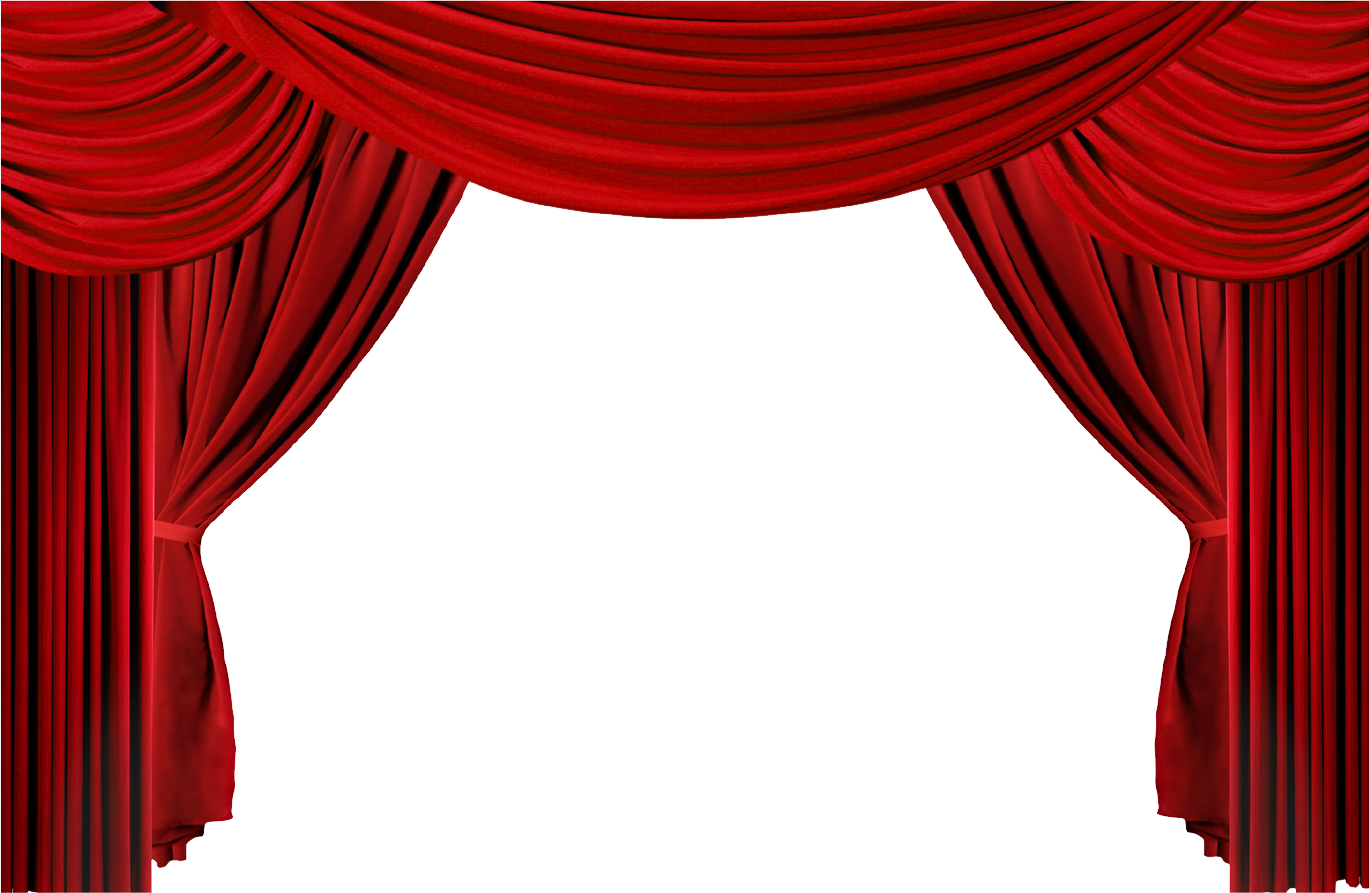 Savethe Date! MUSICALder 6A des BORG Nonntal28.02.201918.30 Uhrim Theatersaal der Herz-Jesu-Missionare in LieferingWarm-Up: Talente-ShowEintritt frei!